IZJAVA PREJEMNIKA DOHODKA PO PODJEMNI ALI AVTORSKI POGODBISpodaj podpisani  izjavljam, da sem (označi status v prvi koloni):  zato v skladu z 18. členom ZPIZ-2 plačujem/ne plačujem (obkroži »plačujem« v primeru oznake »da« v zadnji koloni) prispevek za pokojninsko in invalidsko zavarovanje PIZ v višini 15,5% iz bruto dohodka (podatek je razviden iz plačilne liste).	(podpis gostujočega predavatelja)               	  _____________________________________	(podpis nosilca predmeta)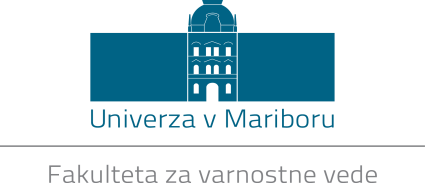 (ime in priimek gostujočega predavatelja)POROČILO O OPRAVLJENEM DELU GOSTUJOČEGAPREDAVATELJAPOROČILO O OPRAVLJENEM DELU GOSTUJOČEGAPREDAVATELJAPOROČILO O OPRAVLJENEM DELU GOSTUJOČEGAPREDAVATELJAPREDMET, iz programa, iz programa, iz programa, iz programa VS
MAG VS
MAG UNI
  DRNOSILEC      _______________________________NOSILEC      _______________________________NOSILEC      _______________________________NOSILEC      _______________________________NOSILEC      _______________________________NOSILEC      _______________________________Datumi v mesecuDatumi v mesecuREDNI
skupajREDNI
skupajREDNI
skupajREDNI
skupajIZREDNI
skupaj IZREDNI
skupaj OPOMBEOPOMBEPREDAVANJA (v urah)*PREDAVANJA (v urah)*Oznaka statusa prejemnika dohodkaPrejemnik dohodka po podjemni/avtorski ... pogodbi sem: 18. člen - se obračuna 15% PIZ delojemalcaOznaka statusa prejemnika dohodkaPrejemnik dohodka po podjemni/avtorski ... pogodbi sem: Zaposlen za polni delovni časneZaposlen za polovični delovni časdaZaposl. za pol. DČ+prost.zav. za pol.DČneBrezposelna oseba brez nadomestiladaBrezposelna oseba z nadomestilomneBrezposelna oseba, ki sama plačuje prispevekneLjubljana,